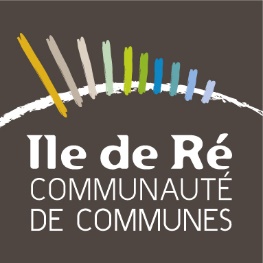 Date de l’essai :    /     /     Le Jeune  Responsables légaux Certifie être à jour de mes vaccins DTP Allergies :	- alimentaires                                              oui     non- médicamenteuses                                  oui     non- autres (animaux, plantes, pollen…)      oui     non Précisez : ……...........................………………..						Signature : 